СОВЕТ ДЕПУТАТОВ МУНИЦИПАЛЬНОГО ОБРАЗОВАНИЯНИКОЛАЕВСКИЙ  СЕЛЬСОВЕТ САРАКТАШСКОГО РАЙОНАОРЕНБУРГСКОЙ ОБЛАСТИТРЕТИЙ СОЗЫВРЕШЕНИЕвнеочередного двадцать шестого  заседания Совета депутатовмуниципального образования Николаевский  сельсоветтретьего  созываот 27 ноября 2018 года                     с. Николаевка                № 139О передаче части полномочий администрации Николаевского сельсовета Саракташского района Оренбургской области по осуществлению внешнего муниципального финансового контроля на 2019 год           Руководствуясь Федеральным законом от 06.10.2003 № 131-ФЗ «Об общих принципах организации местного самоуправления в Российской Федерации», Бюджетным кодексом Российской Федерации, Уставом муниципального образования Николаевский сельсовет, заслушав и обсудив финансово-экономическое обоснование главы муниципального образования Николаевский сельсовет по вопросу передачи части полномочий администрации муниципального образования Николаевский сельсовет администрации муниципального образования Саракташский район на 2019 годСовет депутатов Николаевского сельсоветаР Е Ш И Л :1. Администрации муниципального образования Николаевский сельсовет Саракташского района Оренбургской области передать Контрольно-счётному органу «Счётная палата» Саракташского района часть полномочий по осуществлению внешнего муниципального финансового контроля на 2019 год.2. Администрации муниципального образования Николаевский сельсовет заключить Соглашение с Контрольно-счётным органом «Счётная палата» Саракташского района о передаче части своих полномочий на 2019 год в сфере осуществления внешнего муниципального финансового контроля согласно пункту 1 данного решения.3. Настоящее решение вступает в силу после его обнародования и подлежит размещению на официальном сайте администрации муниципального образования Николаевский сельсовет Саракташского района Оренбургской области.4.Контроль за исполнением данного решения возложить   на постоянную комиссию по бюджетной, налоговой и финансовой политике, собственности и экономическим вопросам, торговле и быту (Аминова М.З.)Председатель Совета депутатов сельсовета,глава муниципального образования                           		 С.Н.ДудкоРазослано: администрации района, постоянной комиссии, прокурору района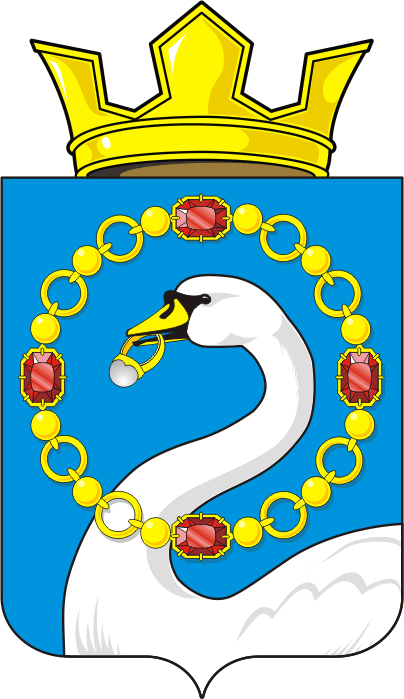 